Western Australia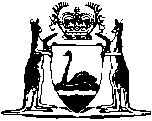 Workers’ Compensation and Injury Management Act 1981Workers’ Compensation and Injury Management (Scales of Fees) Regulations 1998Western AustraliaWorkers’ Compensation and Injury Management (Scales of Fees) Regulations 1998Contents1.	Citation	12.	Scales of fees — medical specialists and other medical practitioners	13.	Scale of fees — physiotherapists	24.	Scale of fees — chiropractors	25.	Scale of fees — occupational therapists	26.	Scale of fees — clinical psychologists	26A.	Scale of fees — counselling psychology	37.	Scale of fees — speech pathologists	37A.	Scale of fees — osteopaths	47B.	Scale of fees — exercise physiologists	47C.	Scale of fees — acupuncturists	48.	Scale of fees — vocational rehabilitation providers	59.	Scale of maximum fees — approved medical specialists	510.	Effect of GST	6Schedule 1 — Scale of fees: medical specialists and other medical practitionersPart 1 — Medical specialists and other medical practitionersDivision 1 — ProceduresDivision 2 — Therapeutic and diagnostic servicesPart 2 — Medical proceduresPart 3 — Diagnostic Imaging ServicesSchedule 2 — Scale of fees: physiotherapistsPart 1 — GeneralPart 2 — Exercise-based programmesSchedule 3 — Scale of fees: chiropractorsSchedule 4 — Scale of fees: occupational therapistsSchedule 5 — Scale of fees: speech pathologistsSchedule 5A — Scale of fees: exercise physiologistsExercise-based programmesSchedule 6 — Scale of maximum fees: approved medical specialistsPart 1 — AssessmentsPart 2 — Attempted assessmentsNotes	Compilation table	85	Provisions that have not come into operation	88Defined termsWestern AustraliaWorkers’ Compensation and Injury Management Act 1981Workers’ Compensation and Injury Management (Scales of Fees) Regulations 19981.	Citation 		These regulations may be cited as the Workers’ Compensation and Injury Management (Scales of Fees) Regulations 1998 1.	[Regulation 1 amended: Gazette 1 Nov 2005 p. 4977.]2.	Scales of fees — medical specialists and other medical practitioners 	(1)	Under section 292(2)(a)(i) of the Act, the scales of fees set out in Schedule 1 are prescribed as the scales of fees to be paid to medical specialists and other medical practitioners for attendance on, and treatment of, workers suffering injuries that are compensable under the Act.	(2)	In Schedule 1 — 	MBS item number means the item number corresponding to a service described in the Medicare Benefits Schedule published by the Commonwealth, as that Schedule is in force on 1 November 2018.	[Regulation 2 amended: Gazette 28 Dec 2001 p. 6691; 23 Sep 2003 p. 4174; 19 Mar 2004 p. 863; 11 Nov 2005 p. 5569 and 5570; 22 Dec 2006 p. 5757-8; 7 Dec 2007 p. 6034; 6 Oct 2017 p. 5203-4; 19 Oct 2018 p. 4161.]3.	Scale of fees — physiotherapists 	(1)	Under section 292(2)(a)(iii) of the Act, the scale of fees set out in Schedule 2 is prescribed as the scale of fees to be paid to physiotherapists for attendance on, and treatment of, workers suffering injuries that are compensable under the Act.	[(2)	deleted]	[Regulation 3 amended: Gazette 21 Jan 2005 p. 278; 11 Nov 2005 p. 5569 and 5570; 22 Dec 2006 p. 5757-8; 7 Dec 2007 p. 6034.]4.	Scale of fees — chiropractors 		Under section 292(2)(a)(iv) of the Act, the scale of fees set out in Schedule 3 is prescribed as the scale of fees to be paid to chiropractors for attendance on, and treatment of, workers suffering injuries that are compensable under the Act.	[Regulation 4 amended: Gazette 11 Nov 2005 p. 5569 and 5570; 22 Dec 2006 p. 5757-8; 7 Dec 2007 p. 6034.]5.	Scale of fees — occupational therapists 		Under section 292(2)(a)(v) of the Act, the scale of fees set out in Schedule 4 is prescribed as the scale of fees to be paid to occupational therapists for attendance on, and treatment of, workers suffering injuries that are compensable under the Act.	[Regulation 5 amended: Gazette 11 Nov 2005 p. 5569 and 5570; 22 Dec 2006 p. 5757-8; 7 Dec 2007 p. 6034.]6.	Scale of fees — clinical psychologists	(1)	Under section 292(2)(a)(vi) of the Act, the hourly rate of $249.25 per hour is prescribed as the fee to be paid to clinical psychologists for attendance on, and treatment of, workers suffering injuries that are compensable under the Act.	(2)	The hourly rate under subregulation (1) is also payable for compiling a treatment report, but the hours required to compile a report cannot exceed 3 hours per report.	[Regulation 6 inserted: Gazette 22 Dec 2006 p. 5758; amended: Gazette 7 Dec 2007 p. 6035; 17 Dec 2008 p. 5290; 30 Oct 2009 p. 4345; 29 Oct 2010 p. 5348; 30 Sep 2011 p. 3914; 25 Sep 2012 p. 4449; 15 Oct 2013 p. 4687; 17 Oct 2014 p. 4023; 16 Oct 2015 p. 4075; 21 Oct 2016 p. 4822; 6 Oct 2017 p. 5204; 19 Oct 2018 p. 4162.]6A.	Scale of fees — counselling psychology		Under section 292(2)(a)(viii) of the Act, the hourly rate of $249.25 per hour is prescribed as the fee to be paid to a psychologist providing counselling services for the treatment of a worker suffering injuries that are compensable under the Act.	Note:		“Counselling psychology” was approved as an “approved treatment” under section 5(1) of the Act by Gazette 10/1/2003, p. 55.	[Regulation 6A inserted: Gazette 22 Dec 2006 p. 5758; amended: Gazette 7 Dec 2007 p. 6035; 17 Dec 2008 p. 5290; 30 Oct 2009 p. 4346; 29 Oct 2010 p. 5348; 30 Sep 2011 p. 3914; 25 Sep 2012 p. 4450; 15 Oct 2013 p. 4688; 17 Oct 2014 p. 4024; 16 Oct 2015 p. 4076; 21 Oct 2016 p. 4822; 6 Oct 2017 p. 5204; 19 Oct 2018 p. 4162.]7.	Scale of fees — speech pathologists		Under section 292(2)(a)(vii) of the Act, the scale of fees set out in Schedule 5 is prescribed as the scale of fees to be paid to speech pathologists for attendance on, and treatment of, workers suffering injuries that are compensable under the Act.	[Regulation 7 amended: Gazette 11 Nov 2005 p. 5569 and 5570; 22 Dec 2006 p. 5757-8; 7 Dec 2007 p. 6035.]7A.	Scale of fees — osteopaths		Under section 292(2)(a)(viii) of the Act, the amount of $78.85 is prescribed as the fee to be paid to an osteopath for an osteopathic consultation with a worker suffering injuries that are compensable under the Act.	Note:		“Osteopathy” was approved as an “approved treatment” under section 5(1) of the Act by Gazette 29/9/2000, p. 5564.	[Regulation 7A inserted: Gazette 22 Dec 2006 p. 5759; amended: Gazette 7 Dec 2007 p. 6035; 17 Dec 2008 p. 5290; 30 Oct 2009 p. 4346; 29 Oct 2010 p. 5348; 30 Sep 2011 p. 3914; 25 Sep 2012 p. 4450; 15 Oct 2013 p. 4688; 17 Oct 2014 p. 4024; 16 Oct 2015 p. 4076; 21 Oct 2016 p. 4822; 6 Oct 2017 p. 5204; 19 Oct 2018 p. 4162.]7B.	Scale of fees — exercise physiologists 		Under section 292(2)(a)(viii) of the Act, the scale of fees set out in Schedule 5A is prescribed as the scale of fees to be paid to exercise physiologists for attendance on, and treatment of, workers suffering injuries that are compensable under the Act.	[Regulation 7B inserted: Gazette 17 Dec 2008 p. 5290.]7C.	Scale of fees — acupuncturists	(1)	In this regulation — 	acupuncturist means a person whose name is entered on the Register of Chinese Medicine Practitioners kept under the Health Practitioner Regulation National Law (Western Australia) in the Division of acupuncture.	(2)	Under section 292(2)(a)(viii) of the Act, the fixed fee of $76.95 for each consultation is prescribed as the fee to be paid to an acupuncturist for acupuncture provided to a worker suffering injuries that are compensable under the Act. 	[Regulation 7C inserted: Gazette 20 Mar 2015 p. 912; amended: Gazette 16 Oct 2015 p. 4076; 21 Oct 2016 p. 4822; 6 Oct 2017 p. 5204; 19 Oct 2018 p. 4162.]8.	Scale of fees — vocational rehabilitation providers 		Under section 292(2)(b) of the Act, the hourly rate of $186.00 per hour is prescribed as the fee to be paid to approved providers of vocational rehabilitation services when those services are provided to workers in accordance with the Act.	[Regulation 8 amended: Gazette 21 Dec 2000 p. 7626; 28 Dec 2001 p. 6692; 23 Sep 2003 p. 4174; 9 Jan 2004 p. 99; 21 Jan 2005 p. 279; 11 Nov 2005 p. 5569; 10 Jan 2006 p. 44; 22 Dec 2006 p. 5759; 7 Dec 2007 p. 6036; 17 Dec 2008 p. 5291; 30 Oct 2009 p. 4346; 29 Oct 2010 p. 5348; 30 Sep 2011 p. 3914; 25 Sep 2012 p. 4450; 15 Oct 2013 p. 4688; 17 Oct 2014 p. 4024; 16 Oct 2015 p. 4076; 21 Oct 2016 p. 4822; 6 Oct 2017 p. 5204; 19 Oct 2018 p. 4162.]9.	Scale of maximum fees — approved medical specialists	(1)	Under section 292(3) of the Act, the scale of maximum fees set out in Schedule 6 is prescribed as the scale of maximum fees to be paid to approved medical specialists for making or attempting to make assessments referred to in Part VII Division 2 of the Act.	(2)	In Schedule 6 Part 1 — 	report and certificate means a report referred to in section 146H(1)(a) of the Act and a certificate referred to in section 146H(1)(b) of the Act.	[Regulation 9 inserted: Gazette 11 Nov 2005 p. 5567-8; amended: Gazette 21 Oct 2016 p. 4821.]10.	Effect of GST	(1)	In this regulation — 	GST has the meaning given in A New Tax System (Goods and Services Tax) Act 1999 of the Commonwealth.	(2)	An amount fixed by these regulations is a net figure that does not include any GST that may be imposed due to the nature of the provision of the service or the service provider.	(3)	If GST is payable on a service listed in these regulations, the fee for the service is the applicable fee increased by 10%.	(4)	An injured worker’s prescribed entitlements are to be calculated using the net cost of the treatment or service, without deducting any GST component.	[Regulation 10 inserted: Gazette 7 Dec 2007 p. 6036.]Schedule 1 — Scale of fees: medical specialists and other medical practitioners[r. 2]	[Heading inserted: Gazette 16 Oct 2015 p. 4077.]Part 1 — Medical specialists and other medical practitioners	[Heading inserted: Gazette 16 Oct 2015 p. 4077.]GENERAL PRACTITIONERCONSULTATIONSSurgery Consultationin hoursSurgery Consultationsout of hoursFor attendances between the hours of 6 p.m. and 8 a.m. on a weekday or between 12 noon on Saturday and 8 a.m. on the following Monday and Public Holiday.VISITSConsultations at a place other than the Consulting RoomsTELEPHONE CONSULTATIONSCASE CONFERENCES, discussions with employers/insurers, rehabilitation providers, workplace assessments, etc.TRAVELLING FEESPHYSICIANS, OCCUPATIONAL & REHABILITATION PHYSICIANSPHYSICIANSCONSULTATIONSVISITSREHABILITATION PHYSICIANSCONSULTATIONSVISITSOCCUPATIONAL PHYSICIANSCONSULTATIONSVISITSTELEPHONE CONSULTATIONSCASE CONFERENCES, discussions with employers/insurers, rehabilitation providers, workplace assessments, etc.TRAVELLING FEESCONSULTANT PSYCHIATRISTSCONSULTATIONSVISITSTELEPHONE CONSULTATIONSCASE CONFERENCES, discussions with employers/insurers, rehabilitation providers, workplace assessments, etc.TRAVELLING FEESSPECIALISTSSURGEONSCONSULTATIONSVISITSDERMATOLOGISTSCONSULTATIONSVISITSTELEPHONE CONSULTATIONSCASE CONFERENCES, discussions with employers/insurers, rehabilitation providers, workplace assessments, etc.TRAVELLING FEESANAESTHETISTSAll anaesthesia fees are calculated by multiplying the units for the consultation, attendance, procedure or service by the $ value per unit allocated by this Schedule.$ VALUE PER UNITPROCEDURES AND SERVICESAll anaesthesia fees in relation to procedures and services are to be charged on the relative value guide (RVG) system.  In most cases, the RVG system comprises 3 elements: base units (BUs), modifying units (MUs) and time units (TUs).In Division 1, the fee for a procedure is calculated by adding the base units for the procedure, the time units, and any modifying units and multiplying the result by the $ value per unit allocated by this Schedule.	(BUs + TUs + MUs) x $ value per unit = FeeIn Division 2, the fee for a therapeutic or diagnostic service only includes modifying units (MUs), and time units (TUs) if the item notes that service as including either or both.Base unitsThe appropriate number of base units for each procedure has been established and is set out in this Schedule.[The number of base units for each procedure has been calculated so as to include usual postoperative visits, the administration of fluids and/or blood incidental to the anaesthesia care and usual monitoring procedures.]Time unitsFor the first 2 hours, each 15 minutes (or part thereof) of anaesthetic time constitutes one time unit. After 2 hours, time units are calculated at one per 10 minutes (or part thereof).Modifying unitsMany anaesthetic services are provided under particularly difficult circumstances depending on factors such as the medical condition of the patient and unusual risk factors.  These factors significantly affect the character of the anaesthetic services provided.  Circumstances giving rise to additional modifying units are set out in this Schedule. [Note: The modifying units are, in the main, derived from the modifying units set out in the AMA’s “List of Medical Services and Fees”.]Anaesthesia for after-hours emergenciesA 50% loading should apply to emergency after–hours anaesthesia.  It is calculated using the “total relative value”.  The 50% loading and the emergency surgery modifier should not be used together.after-hours is defined as that period between 6.00 p.m. and the following 8.00 a.m. on weekdays and between 8.00 a.m. and the following 8.00 a.m. on weekend days and public holidays.Division 1 — ProceduresNote — Unlisted anaesthetic proceduresDivision 2 — Therapeutic and diagnostic servicesNote — Unlisted services	[Part 1 inserted: Gazette 16 Oct 2015 p. 4077-111; amended: Gazette 21 Oct 2016 p. 4822-6; 6 Oct 2017 p. 5204-8; 19 Oct 2018 p. 4162-5.]Part 2 — Medical procedures	[Heading inserted: Gazette 21 Oct 2016 p. 4826.]	[Part 2 inserted: Gazette 21 Oct 2016 p. 4826-30; amended: Gazette 6 Oct 2017 p. 5208-11; 19 Oct 2018 p. 4166-8.]Part 3 — Diagnostic Imaging Services	[Heading inserted: Gazette 19 Oct 2018 p. 4169.]ULTRASOUNDCOMPUTED TOMOGRAPHY — 
EXAMINATION AND REPORTDIAGNOSTIC RADIOLOGY NUCLEAR MEDICINE IMAGINGMAGNETIC RESONANCE IMAGING	[Part 3 inserted: Gazette 19 Oct 2018 p. 4169-84.]Schedule 2 — Scale of fees: physiotherapists[r. 3]	[Heading inserted: Gazette 21 Oct 2016 p. 4845.]Part 1 — General	[Heading inserted: Gazette 21 Oct 2016 p. 4845.]	Note for this Part:		**  Denotes that where the service provided is a fraction of 1 hour, the amount chargeable is to be calculated as that fraction of the maximum amount.	[Part 1 inserted: Gazette 21 Oct 2016 p. 4845-53; amended: Gazette 6 Oct 2017 p. 5226-7; 19 Oct 2018 p. 4184.]Part 2 — Exercise-based programmes	[Heading inserted: Gazette 21 Oct 2016 p. 4853.]	Note for this Part:		**  Denotes that where the service provided is a fraction of 1 hour, the amount chargeable is to be calculated as that fraction of the maximum amount.	[Part 2 inserted: Gazette 21 Oct 2016 p. 4853-6; amended: Gazette 6 Oct 2017 p. 5226-7; 19 Oct 2018 p. 4184.]Schedule 3 — Scale of fees: chiropractors[r. 4]	[Heading inserted: Gazette 21 Oct 2016 p. 4856.]	[Schedule 3 inserted: Gazette 21 Oct 2016 p. 4856; amended: Gazette 6 Oct 2017 p. 5227; 19 Oct 2018 p. 4185.]Schedule 4 — Scale of fees: occupational therapists[r. 5]	[Heading inserted: Gazette 21 Oct 2016 p. 4857.]	[Schedule 4 inserted: Gazette 21 Oct 2016 p. 4857; amended: Gazette 6 Oct 2017 p. 5228; 19 Oct 2018 p. 4185.]Schedule 5 — Scale of fees: speech pathologists[r. 7]	[Heading inserted: Gazette 21 Oct 2016 p. 4857.]	[Schedule 5 inserted: Gazette 21 Oct 2016 p. 4857; amended: Gazette 6 Oct 2017 p. 5228; 19 Oct 2018 p. 4186.]Schedule 5A — Scale of fees: exercise physiologists[r. 7B]	[Heading inserted: Gazette 21 Oct 2016 p. 4858.]Exercise-based programmes	Note for this Schedule:		**  Denotes that where the service provided is a fraction of 1 hour, the amount chargeable is to be calculated as that fraction of the maximum amount.	[Schedule 5A inserted: Gazette 21 Oct 2016 p. 4858-60; amended: Gazette 6 Oct 2017 p. 5229; 19 Oct 2018 p. 4186.]Schedule 6 — Scale of maximum fees: approved medical specialists[r. 9]	[Heading inserted: Gazette 21 Oct 2016 p. 4861.]Part 1 — Assessments	[Heading inserted: Gazette 21 Oct 2016 p. 4861.]	[Part 1 inserted: Gazette 21 Oct 2016 p. 4861-2; amended: Gazette 6 Oct 2017 p. 5229-30; 19 Oct 2018 p. 4187.]Part 2 — Attempted assessments	[Heading inserted: Gazette 21 Oct 2016 p. 4862.]	Note for this Schedule:		**  Denotes that where the service provided is a fraction of 1 hour, the amount chargeable is to be calculated as that fraction of the maximum amount.	[Part 2 inserted: Gazette 21 Oct 2016 p. 4862-3; amended: Gazette 6 Oct 2017 p. 5229-30; 19 Oct 2018 p. 4187.]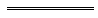 Notes1	This is a compilation of the Workers’ Compensation and Injury Management (Scales of Fees) Regulations 1998 and includes the amendments made by the other written laws referred to in the following table 1a, 2.  The table also contains information about any reprint.Compilation table1a	On the date as at which this compilation was prepared, provisions referred to in the following table had not come into operation and were therefore not included in this compilation.  For the text of the provisions see the endnotes referred to in the table.Provisions that have not come into operation2	The amendments in the Workers’ Compensation and Rehabilitation (Scales of Fees) Amendment Regulations (No. 3) 2004 published by Gazette 4 Jan 2005 p. 6-14 have no effect because of an error in the reference to the principal regulations to be amended.3	Now known as the Workers’ Compensation and Injury Management (Scales of Fees) Regulations 1998; citation changed (see note under r. 1).4	On the date as at which this compilation was prepared, the Workers’ Compensation and Injury Management (Scales of Fees) Amendment Regulations 2019 r. 3-14 had not come into operation.  They read as follows:3.	Regulations amended		These regulations amend the Workers’ Compensation and Injury Management (Scales of Fees) Regulations 1998.4.	Regulation 2 amended		In regulation 2(2) in the definition of MBS item number delete “1 November 2018.” and insert:		1 November 2019.5.	Various fees amended		Amend the provisions listed in the Table as set out in the Table.Table6.	Schedule 1 Part 1 amended	(1)	Amend Schedule 1 Part 1 as set out in the Table.Table	(2)	In Schedule 1 Part 1 delete “and issue of certificate” (each occurrence) and insert:		or a hospital and issue of certificate	(3)	In Schedule 1 Part 1 under the heading CONSULTANT PSYCHIATRISTS delete “Visits include both attendance at hospitals and home visits”.7.	Schedule 1 Part 2 amended		Amend Schedule 1 Part 2 as set out in the Table.Table8.	Schedule 1 Part 3 replaced		Delete Schedule 1 Part 3 and insert:Part 3 — Diagnostic Imaging ServicesULTRASOUNDCOMPUTED TOMOGRAPHY —
EXAMINATION AND REPORTDIAGNOSTIC RADIOLOGYNUCLEAR MEDICINE IMAGINGMAGNETIC RESONANCE IMAGING9.	Schedule 2 amended		Amend Schedule 2 as set out in the Table.Table10.	Schedule 3 amended		Amend Schedule 3 as set out in the Table.Table11.	Schedule 4 amended	(1)	Amend Schedule 4 as set out in the Table.Table	(2)	Delete Schedule 4 item 7 and insert:	(3)	In Schedule 4 after the Table insert:	Note for this Schedule:		** Denotes that where the service provided is a fraction of 1 hour, the amount chargeable is to be calculated as that fraction of the maximum amount.12.	Schedule 5 amended		Amend Schedule 5 as set out in the Table.Table13.	Schedule 5A amended	(1)	Amend Schedule 5A as set out in the Table.Table	(2)	Amend Schedule 5A as set out in the Table.Table14.	Schedule 6 amended		Amend Schedule 6 as set out in the Table.TableDefined terms[This is a list of terms defined and the provisions where they are defined.  The list is not part of the law.]Defined term	Provision(s)acupuncturist	7C(1)after-hours	Sch. 1and	Sch. 1closed reduction	Sch. 1exposure	Sch. 1GST	10(1)MBS item number	2(2)open reduction	Sch. 1other	Sch. 1report and certificate	9(2)use	Sch. 1Type of service/by whomFeeContent based	Minor or Specific Service (Level A or B)$77.50	Extended Service (Level C)$141.60	Comprehensive Service (Level D)$217.50Time based	up to 5 minutes$46.25	more than 5 minutes to 15 minutes$60.25	more than 15 minutes to 30 minutes$116.30	more than 30 minutes to 45 minutes$175.90	more than 45 minutes to 60 minutes$238.35Content based	Minor Service (Level A)$58.15	Specific Service (Level B)$116.30	Extended Service (Level C)$211.70	Comprehensive Service (Level D)$327.75Time based	up to 5 minutes$92.10	more than 5 minutes to 15 minutes$99.90	more than 15 minutes to 30 minutes$154.80	more than 30 minutes$211.70in hours	Minor Service (Level A)$96.95	Specific Service (Level B)$132.55	Extended Service (Level C)$196.65	Comprehensive Service (Level D)$274.05out of hours	Minor Service (Level A)$116.30	Specific Service (Level B)$172.90	Extended Service (Level C)$265.25	Comprehensive Service (Level D)$387.40Time based	up to 5 minutes$25.80	more than 5 minutes to 15 minutes$32.40	more than 15 minutes to 30 minutes$67.80	more than 30 minutes$101.60per hour$291.45Rate per kilometre$5.25Professional attendance at consulting rooms and issue of certificate (if required) et alfirst attendance$294.25subsequent attendances$147.15Professional attendance at a place other than consulting rooms and issue of certificate (if required) et alfirst attendance$352.25subsequent attendances$203.20Professional attendance at consulting rooms and issue of certificate (if required) et alfirst attendance$294.25subsequent attendances$147.15Professional attendance at a place other than consulting rooms and issue of certificate (if required) et alfirst attendance$352.25subsequent attendances$203.20Professional attendance at consulting rooms and issue of certificate (if required) et alfirst attendance$299.05subsequent attendances$147.15Professional attendance at a place other than consulting rooms and issue of certificate (if required) et alfirst attendance$352.25subsequent attendances$203.20Time based	up to 5 minutes$38.65	more than 5 minutes to 15 minutes$47.55	more than 15 minutes to 30 minutes$99.50	more than 30 minutes$150.25per hour$432.10Rate per kilometre$5.25Professional attendance at consulting rooms and issue of certificate (if required) et alTime based	up to 15 minutes$86.30	more than 15 minutes to 30 minutes$172.15	more than 30 minutes to 45 minutes$257.85	more than 45 minutes to 60 minutes$345.00	more than 60 minutes to 75 minutes$390.40	more than 75 minutes$435.75Professional attendance at a place other than consulting rooms and issue of certificate (if required) et al
Visits include both attendance at hospitals and home visitsTime based	up to 15 minutes$141.70	more than 15 minutes to 30 minutes$228.80	more than 30 minutes to 45 minutes$312.20	more than 45 minutes to 75 minutes$399.40	more than 75 minutes$481.35Time based	up to 45 minutes$114.55	more than 45 minutes$249.90per hour$432.10Rate per kilometre$5.25Professional attendance at consulting rooms and issue of certificate (if required) et alfirst attendance$167.25subsequent attendances$87.25Professional attendance at a place other than consulting rooms and issue of certificate (if required) et alfirst attendance$225.35subsequent attendances$143.75Professional attendance at consulting rooms and issue of certificate (if required) et alfirst attendance$167.25subsequent attendances$87.25Professional attendance at a place other than consulting rooms and issue of certificate (if required) et alfirst attendance$225.05subsequent attendances$143.45Time based	up to 5 minutes$38.65	more than 5 minutes to 15 minutes$47.55	more than 15 minutes to 30 minutes$99.50	more than 30 minutes$150.25per hour$432.10Rate per kilometre$5.25$ value per unit$87.00CONSULTATIONS AND ATTENDANCESUnitsAnaesthetist Consultation — an attendance of 15 minutes or less duration2 — an attendance of more than 15 minutes but not more than 30 minutes duration4 — an attendance of more than 30 minutes but not more than 45 minutes duration6 — an attendance of more than 45 minutes duration8Post anaesthesia patient care following a day procedure2EMERGENCY ATTENDANCESAfter hours — where immediate attendance is required after 6 p.m. and before 8 a.m. on any weekday, or at any time on a Saturday, Sunday or a public holiday6Note: No after hours loading applies to the above itemAttendance on a patient in imminent danger of death requiring continuous life saving emergency treatment to the exclusion of all other patients6Call back from home, office or other distant location for the provision of emergency services4DescriptionUnitsA normal healthy patient0A patient with a mild systemic disease0A patient with a severe systemic disease1A patient with a severe systemic disease that is a constant threat to life4A moribund patient who is not expected to survive for 24 hours with or without the operation6A patient who is morbidly obese (body mass index is more than 35)2A patient who is in the 3rd trimester of pregnancy2A patient declared brain-dead whose organs are being removed for donor purposes0Where the patient is aged under one year or over 70 years of age1Emergency surgery (i.e. when undue delay in treatment of the patient would lead to a significant increase in a threat to life or body part)2Anaesthesia in the prone position (not applicable to lower intestinal endoscopic procedures)3Description of procedure, etc.UnitsHeadAnaesthesia for all procedures on the skin and subcutaneous tissue, muscles, salivary glands and superficial blood vessels of the head, including biopsy, unless otherwise specified55 — plastic repair of cleft lip66Anaesthesia for electroconvulsive therapy44Anaesthesia for all procedures on external, middle or inner ear, including biopsy, unless otherwise specified55 — otoscopy44Anaesthesia for all procedures on eye unless otherwise specified55 — lens surgery66 — retinal surgery66 — corneal transplant88 — vitrectomy88 — biopsy of conjunctiva55 — ophthalmoscopy44Anaesthesia for all procedures on nose and accessory sinuses unless otherwise specified66 — radical surgery77 — biopsy, soft tissue44Anaesthesia for all intraoral procedures, including biopsy, unless otherwise specified66 — repair of cleft palate77 — excision of retropharyngeal tumour99 — radical intraoral surgery1010Anaesthesia for all procedures on facial bones unless otherwise specified55 — extensive surgery on facial bones (including prognathism and extensive facial bone reconstruction)1010Anaesthesia for all intracranial procedures unless otherwise specified1515 — subdural taps55 — burr holes99 — intracranial vascular procedures including those for aneurysms and arterio-venous abnormalities2020 — spinal fluid shunt procedures1010 — ablation of intracranial nerve66Anaesthesia for all cranial bone procedures1212NeckAnaesthesia for all procedures on the skin or subcutaneous tissue of the neck unless otherwise specified55Anaesthesia for incision and drainage of large haematoma, large abscess, cellulitis, or similar lesion causing life threatening airway obstruction1515Anaesthesia for all procedures on oesophagus, thyroid, larynx, trachea and lymphatic system muscles, nerves or other deep tissues of the neck unless otherwise specified 66 — for laryngectomy, hemi-laryngectomy, laryngopharyngectomy, or pharyngectomy1010Anaesthesia for laser surgery to the airway88Anaesthesia for all procedures on major vessels of neck unless otherwise specified1010 — simple ligation55Thorax (chest wall/shoulder girdle)Anaesthesia for all procedures on the skin or subcutaneous tissue of the chest unless otherwise specified33Anaesthesia for all procedures on the breast unless otherwise specified44 — reconstructive procedures on the breast (e.g. reduction or augmentation, mammoplasty)55 — removal of breast lump or for breast segmentectomy where axillary node dissection is performed55 — mastectomy66 — reconstructive procedures on the breast using myocutaneous flaps88 — radical or modified radical procedures on breast with internal mammary node dissection1313 — electrical conversion of arrhythmias55Anaesthesia for percutaneous bone marrow biopsy of the sternum44Anaesthesia for all procedures on the clavicle, scapula or sternum unless otherwise specified55 — radical surgery66Anaesthesia for partial rib resection unless otherwise specified66 — thoracoplasty1010 — extensive procedures (e.g. pectus excavatum)1313IntrathoracicAnaesthesia for open procedures on the oesophagus1515Anaesthesia for all closed chest procedures (including rigid oesophagoscopy or bronchoscopy) unless otherwise specified66 — needle biopsy of pleura44 — pneumocentesis44 — thoracoscopy1010 — mediastinoscopy88Anaesthesia for all thoracotomy procedures involving lungs, pleura, diaphragm, and mediastinum unless otherwise specified1313 — pulmonary decortication1515 — pulmonary resection with thoracoplasty1515 — intrathoracic repair of trauma to trachea and bronchi1515Anaesthesia for all open procedures on the heart, pericardium, and great vessels of the chest2020Anaesthesia for heart transplant2020Anaesthesia for heart and lung transplant2020Cadaver harvesting of heart and/or lungs88Spine and spinal cordAnaesthesia for all procedures on the cervical spine and/or cord unless otherwise specified (for myelography and discography see items in ‘Other Procedures’)1010 — posterior cervical laminectomy in sitting position1313Anaesthesia for all procedures on the thoracic spine and/or cord unless otherwise specified1010 — thoracolumbar sympathectomy1313Anaesthesia for all procedures in the lumbar region unless otherwise specified88 — lumbar sympathectomy77 — chemonucleolysis1010Anaesthesia for extensive spine and spinal cord procedures1313Anaesthesia for manipulation of spine33Anaesthesia for percutaneous spinal procedures55Upper abdomenAnaesthesia for all procedures on the skin or subcutaneous tissue of the upper abdominal wall unless otherwise specified33Anaesthesia for all procedures on the nerves, muscles, tendons and fascia of the upper abdominal wall44Anaesthesia for diagnostic laparoscopy66Anaesthesia for laparoscopic procedures unless otherwise specified77Anaesthesia for extracorporeal shock wave lithotripsy66Anaesthesia for upper gastrointestinal endoscopic procedures55Anaesthesia for upper gastrointestinal endoscopic procedures in association with imaging techniques including fluoroscopy and ultrasound66Anaesthesia for upper gastrointestinal endoscopic procedures in association with acute gastrointestinal haemorrhage66Anaesthesia for all hernia repairs in upper abdomen unless otherwise specified44 — repair of incisional hernia and/or wound dehiscence66 — repair of omphalocele77 — transabdominal repair of diaphragmatic hernia99Anaesthesia for all procedures on major abdominal blood vessels1515Anaesthesia for all procedures within the peritoneal cavity in upper abdomen including cholecystectomy, gastrectomy, laparoscopic nephrectomy, bowel shunts and cadaver harvesting of organs unless otherwise specified88Anaesthesia for gastric reduction or gastroplasty for the treatment of morbid obesity1010Anaesthesia for partial hepatectomy (excluding liver biopsy)1313Anaesthesia for extended or trisegmental hepatectomy1515Anaesthesia for pancreatectomy, partial or total (e.g. Whipple procedure)1212Anaesthesia for liver transplant (recipient)3030Anaesthesia for neuro endocrine tumour removal (e.g. carcinoid)1010Anaesthesia for percutaneous procedures on an intra-abdominal organ in the upper abdomen66Lower abdomenAnaesthesia for all procedures on the skin or subcutaneous tissue of the lower abdominal wall unless otherwise specified33 — lipectomy55Anaesthesia for all procedures on the nerves, muscles, tendons and fascia of the lower abdominal wall (with the exception of abdominal lipectomy)44Anaesthesia for diagnostic laparoscopy66Anaesthesia for laparoscopic procedures77Anaesthesia for all lower intestinal endoscopic procedures (modifier for prone position is not applicable)44Anaesthesia for extracorporeal shock wave lithotripsy66Anaesthesia for all hernia repairs in lower abdomen unless otherwise specified44 — repair of incisional hernia and/or wound dehiscence66Anaesthesia for all procedures within the peritoneal cavity in the lower abdomen (including appendicetomy) unless otherwise specified66Anaesthesia for bowel resection, including laparascopic bowel resection, unless otherwise specified88 — amniocentesis44 — abdominoperineal resection, including pull through procedures, ultra low anterior resection and formation of bowel reservoir1010 — radical prostatectomy1010 — radical hysterectomy1010 — radical ovarian surgery1010 — pelvic exenteration1010 — Caesarean section1010 — Caesarean hysterectomy or hysterectomy within 24 hours of delivery1515Anaesthesia for all extraperitoneal procedures in lower abdomen, including urinary tract, unless otherwise specified66 — renal procedures, including upper 1/3 or ureter77 — total cystectomy1010 — adrenalectomy1010 — neuro endocrine tumour removal (e.g. carcinoid)1010 — renal transplant (donor or recipient)1010Anaesthesia for all procedures on major lower abdominal vessels unless otherwise specified1515 — inferior vena cava ligation1010 — percutaneous umbrella insertion55Anaesthesia for percutaneous procedures on an intra-abdominal organ in the lower abdomen66PerineumAnaesthesia for all procedures on the skin or subcutaneous tissue of the perineum (including biopsy of male genital system) unless otherwise specified33 — anorectal procedure (including endoscopy and/or biopsy)44 — radical perineal procedure including radical perineal prostatectomy or radical vulvectomy77 — vulvectomy44Anaesthesia for all transurethral procedures (including urethrocystoscopy) unless otherwise specified44 — transurethral resection of bladder tumour(s)55 — transurethral resection of prostate77 — post-transurethral resection bleeding77Anaesthesia for all procedures on male external genitalia unless otherwise specified33 — undescended testis, unilateral or bilateral44Anaesthesia for procedures on the cord and/or testes unless otherwise specified44 — radical orchidectomy, inguinal approach44 — radical orchidectomy, abdominal approach66 — orchiopexy, unilateral or bilateral44 — complete amputation of the penis44 — complete amputation of the penis with bilateral inguinal lymphadenectomy66 — complete amputation of the penis with bilateral inguinal and iliac lymphadenectomy88 — insertion of penile prosthesis (perianal approach)44Anaesthesia for all vaginal procedures (including biopsy of labia, vagina, cervix or endometrium) unless otherwise specified44 — colpotomy, colpectomy, colporrhaphy55 — transvaginal assisted reproductive services44 — vaginal hysterectomy66 — vaginal delivery66 — purse string ligation of cervix44 — culdoscopy55 — hysteroscopy44Anaesthesia for endometrial ablation or resection in association with hysteroscopy55 — correction of inverted uterus88Anaesthesia for evacuation of retained products of conception, as a complication of confinement44 — for the manual removal of retained placenta or for repair of vaginal or perineal tear following delivery55 — for vaginal procedures in the management of post partum haemorrhage77Pelvis — except hipAnaesthesia for all procedures on the skin and subcutaneous tissue of the pelvic region, except external genitalia33Anaesthesia for percutaneous bone marrow biopsy of the anterior iliac crest44 — percutaneous bone marrow biopsy of the posterior iliac crest55Anaesthesia for percutaneous bone marrow harvesting from the pelvis66Anaesthesia for procedures on bony pelvis66Anaesthesia for body cast application or revision33Anaesthesia for interpelviabdominal (hind quarter) amputation1515Anaesthesia for radical procedures for tumour of pelvis, except hind quarter amputation1010Anaesthesia for closed procedures involving symphysis pubis or sacroiliac joint44Anaesthesia for open procedures involving symphysis pubis or sacroiliac joint88Upper leg — except kneeAnaesthesia for all procedures on the skin or subcutaneous tissue of the upper leg33 — on the nerves, muscles, tendons, fascia, or bursae of the upper leg44Anaesthesia for all closed procedures involving hip joint44Anaesthesia for arthroscopic procedures of hip joint44Anaesthesia for all open procedures involving hip joint unless otherwise specified66 — hip disarticulation1010 — total hip replacement or revision1010Anaesthesia for bilateral total hip replacement1414Anaesthesia for all closed procedures involving upper 2/3 of femur44Anaesthesia for all open procedures involving upper 2/3 of femur unless otherwise specified66 — amputation55 — radical resection88Anaesthesia for all procedures involving veins of the upper leg including exploration44Anaesthesia for all procedures involving arteries of the upper leg, including bypass graft, unless otherwise specified88 — femoral artery ligation44 — femoral artery embolectomy66 — for microsurgical reimplantation of upper leg1515Knee and popliteal areaAnaesthesia for all procedures on the skin and subcutaneous tissue of the knee and/or popliteal area33Anaesthesia for all procedures on nerves, muscles, tendons, fascia and bursae of the knee and/or popliteal area44Anaesthesia for all closed procedures on the lower 1/3 of femur44Anaesthesia for all open procedures on the lower 1/3 of femur55Anaesthesia for all closed procedures on the knee joint33Anaesthesia for arthroscopic procedures of the knee joint44Anaesthesia for all closed procedures on upper ends of the tibia and fibula, and/or patella33Anaesthesia for all open procedures on upper ends of the tibia and fibula, and/or patella44Anaesthesia for open procedures on the knee joint unless otherwise specified44 — knee replacement77 — bilateral knee replacement1010 — disarticulation of knee55Anaesthesia for all cast applications, removal, or repair involving the knee joint33Anaesthesia for all procedures on the veins of the knee and popliteal area unless otherwise specified44 — repair of arteriovenous fistula55Anaesthesia for all procedures on the arteries of the knee and popliteal area unless otherwise specified88Lower leg — below knee (includes ankle and foot)Anaesthesia for all procedures on the skin or subcutaneous tissue of the lower leg, ankle and foot33Anaesthesia for all procedures on the nerves, muscles, tendons and fascia of the lower leg, ankle, and foot unless otherwise specified44Anaesthesia for all closed procedures on the lower leg, ankle and foot33Anaesthesia for arthroscopic procedure of ankle joint44 — gastrocnemius recession55Anaesthesia for all open procedures on the bones of the lower leg, ankle and foot, including amputation, unless otherwise specified44 — radical resection55 — osteotomy or osteoplasty of tibia and fibula55 — total ankle replacement77Anaesthesia for lower leg cast application, removal or repair33Anaesthesia for all procedures on arteries of the lower leg, including bypass graft unless otherwise specified88 — embolectomy66Anaesthesia for all procedures on the veins of the lower leg unless otherwise specified44 — venous thrombectomy55 — for microsurgical reimplantation of the lower leg, ankle or foot1515 — for microsurgical reimplantation of the toe88Shoulder and axilla (includes humeral head and neck, sternoclavicular joint, acromioclavicular joint and shoulder joint)Anaesthesia for all procedures on the skin or subcutaneous tissue of the shoulder or axilla33Anaesthesia for all procedures on nerves, muscles, tendons, fascia and bursae of shoulder and axilla, including axillary dissection55Anaesthesia for all closed procedures on humeral head and neck, sternoclavicular joint, acromioclavicular joint or the shoulder joint44Anaesthesia for all arthroscopic procedures of the shoulder joint55Anaesthesia for all open procedures on the humeral head and neck, sternoclavicular joint, acromioclavicular joint or the shoulder joint unless otherwise specified55 — radical resection66 — shoulder disarticulation99 — interthoracoscapular (forequarter) amputation1515 — total shoulder replacement1010Anaesthesia for all procedures on arteries of shoulder and axilla unless otherwise specified88 — axillary-brachial aneurysm1010 — bypass graft88 — axillary-femoral bypass graft1010Anaesthesia for all procedures on veins of shoulder and axilla44Anaesthesia for all shoulder cast application, removal or repair unless otherwise specified33 — shoulder spica44Upper arm and elbowAnaesthesia for all procedures on the skin or subcutaneous tissue of the upper arm and elbow33Anaesthesia for all procedures on the nerves, muscles, tendons, fascia and bursae of upper arm and elbow, unless otherwise specified44 — tenotomy, elbow to shoulder, open55 — tenoplasty, elbow to shoulder55 — tenodesis, rupture of long tendon of biceps55Anaesthesia for all closed procedures on the humerus and elbow33Anaesthesia for arthroscopic procedures of elbow joint44Anaesthesia for all open procedures on the humerus and elbow unless otherwise specified55 — radical procedures66 — total elbow replacement77Anaesthesia for all procedures on the arteries of the upper arm unless otherwise specified88 — embolectomy66Anaesthesia for all procedures on the veins of the upper arm unless otherwise specified44 — for microsurgical reimplantation of the upper arm1515Forearm, wrist and handAnaesthesia for all procedures on the skin or subcutaneous tissue of the forearm, wrist and hand33Anaesthesia for all procedures on the nerves, muscles, tendons, fascia and bursae of the forearm, wrist and hand44Anaesthesia for all closed procedures on radius, ulna, wrist, or hand bones33Anaesthesia for all open procedures on radius, ulna, wrist, or hand bones unless otherwise specified44 — total wrist replacement77Anaesthesia for arthroscopic procedures of the wrist joint44Anaesthesia for all procedures on the arteries of the forearm, wrist, and hand unless otherwise specified88 — embolectomy66Anaesthesia for all procedures on the veins of the forearm, wrist, and hand unless otherwise specified44Anaesthesia for forearm, wrist, or hand cast application, removal or repair33 — for microsurgical reimplantation of forearm, wrist or hand1515 — for microsurgical reimplantation of a finger88BurnsAnaesthesia for excision of debridement of burns with or without skin grafting — where the burnt area involves not more than 3% of total body surface33 — where the burnt area involves more than 3% but less than 10% of total body surface55 — where the burnt area involves 10% or more but less than 20% of total body surface77 — where the burnt area involves 20% or more but less than 30% of total body surface99 — where the burnt area involves 30% or more but less than 40% of total body surface1111 — where the burnt area involves 40% or more but less than 50% of total body surface1313 — where the burnt area involves 50% or more but less than 60% of total body surface1515 — where the burnt area involves 60% or more but less than 70% of total body surface1717 — where the burnt area involves 70% or more but less than 80% of total body surface1919 — where the burnt area involves 80% or more of total body surface2121Other ProceduresAnaesthesia for injection procedure for myelography: — lumbar or thoracic55 — cervical66 — posterior fossa99Anaesthesia for injection procedure for discography: — lumbar or thoracic55 — cervical66Anaesthesia for peripheral arteriogram55Anaesthesia for arteriograms: — carotid, cerebral or vertebral55 — retrograde, brachial or femoral55Anaesthesia for computerised axial tomography scanning, magnetic resonance scanning, ultrasound scanning or digital subtraction angiography scanning77Anaesthesia for radiology unless otherwise specified44Anaesthesia for retrograde cystography, retrograde urethrography or retrograde cystourethrography44Anaesthesia for flouroscopy55Anaesthesia for small bowel enema, barium or other opaque study of the small bowel55Anaesthesia for bronchography66Anaesthesia for phlebography55Anaesthesia for heart, 2 dimensional real time transoesophageal examination66Anaesthesia for peripheral venous cannulation33Anaesthesia for cardiac catheterisation including coronary arteriography, ventriculography, cardiac mapping, insertion of automatic defibrillator or transvenous pacemaker77Anaesthesia for cardiac electrophysiological procedures including radio frequency ablation1010Anaesthesia for central vein catheterisation or insertion of right heart balloon catheter55Anaesthesia for lumbar puncture, cisternal puncture, or epidural injection55Anaesthesia for harvesting of bone marrow for the purpose of transplantation55Anaesthesia for muscle biopsy for malignant hyperpyrexia1010Anaesthesia for electroencephalography55Anaesthesia for brain stem evoked audiometry55Anaesthesia for electrocochleography by extratympanic method or transtympanic membrane insertion method55Anaesthesia for a therapeutic procedure where it can be demonstrated that there is a clinical need for anaesthesia55Anaesthesia during hyperbaric therapy where the medical practitioner is not confined in the chamber (including the administration of oxygen)

8

8Anaesthesia during hyperbaric therapy where the medical practitioner is confined in the chamber (including the administration of oxygen)

15

15Anaesthesia for brachytherapy using radioactive sealed sources55Anaesthesia for therapeutic nuclear medicine55Anaesthesia for radiotherapy77Anaesthesia where no procedure ensues33The AMA recognise that in determining the number of units applicable, the anaesthetist shall have regard to equivalent procedures.Description of service, etc.MUsTUsBUsCollection of blood for autologous transfusion or when homologous blood is required for immediate transfusion in an emergency situationnono3Administration of blood or bone marrow already collected when performed in association with the administration of anaesthesianono4Venous cannulation and blood transfusion (or blood products) not associated with anaesthesianono5Intubation, endotracheal, emergency procedure, where the patient’s airway is unsecured and at high risk of occlusion, (e.g. epiglottitis or haematoma post thyroidectomy) not associated with surgeryyesyes15Intubation, endotracheal, not associated with anaesthesia, when subsequent management is not in an intensive care unityesyes4Awake endotracheal intubation with flexible fibreoptic scope, associated with difficult airway, when performed in association with the administration of anaesthesianono4Double lumen endobronchial tube or bronchial blocker, insertion of, when performed in association with the administration of anaesthesianono4Monitoring of depth of anaesthesia, incorporating continuous measurement of the EEG during anaesthesia for the diagnosis of awarenessnono3Venous cannulation and commencement of intravenous infusion, under age of 3 years, not associated with anaesthesianono3Venous cannulation, cutdownnono5Venous cannulation and commencement of intravenous infusion not associated with anaesthesianono2Right heart balloon catheter, insertion of, including pulmonary wedge pressure and cardiac output measurementnono7Pulmonary artery pressure monitoringnono3Left atrial pressure monitoring via left atrial catheternono3Invasive pressure monitoring, not otherwise listednono3Measurement of the mechanical or gas exchange function of the respiration system, or of respiratory muscle function, or of ventilatory control mechanisms, using measurements of parameters including pressures, volumes, flow, gas concentrations in inspired or expired air, alveolar gas or blood and incorporating serial arterial blood gas analysis and a written record of the results, when performed in association with the administration of anaesthesianono7Central vein catheterisation, percutaneous via jugular, subclavian or femoral veinnono3Central vein catheterisation by cutdownnono5Central venous pressure monitoringnono3Arterial cannulation, percutaneousnono3Arterial puncture, withdrawal of blood for diagnosisnono1Arterial cannulation, by cutdownnono5Intra arterial pressure monitoringnono3Catheterisation, umbilical artery, newborn, for diagnosis, or therapynono5Intra-arterial infusion or retrograde intravenous perfusion of a sympatholytic agentnono4Intravenous regional anaesthesia of limb by retrograde perfusionnono4Perfusion of limb or organnono12Medical management of cardio-pulmonary bypass perfusion using heart/lung machineyesyes20Hypothermia, total bodynono5Cardioplegia, blood or crystalloid, administration by any routenono10Deep hypothermia to a core temperature of less than 22 degrees in association with circulatory arrestnono15Standby medical management of cardio-pulmonary bypass perfusion using heart/lung machinenoyes5Major nerve block (proximal to the elbow or knee), including intercostal nerve clock(s) or plexus block to provide post operative pain reliefnono4Minor nerve block (specify type) to provide post operative pain relief (does not include subcutaneous infiltration)nono2Intrathecal or epidural injection (initial) of a therapeutic substance, with or without insertion of a catheter, in association with anaesthesia and surgery, for post operative pain managementnono5Intrathecal or epidural injection (subsequent) of a therapeutic substance, in association with anaesthesia and surgery, for post operative pain managementnono3Subarachnoid puncture, lumbar, diagnosticnono5Insertion of subarachnoid drainnono8Intrathecal, or epidural or injection, (initial or commencement of infusion) of a therapeutic substance, including up to one hour of continuous attendance by a medical practitionernono8Intrathecal, or epidural or injection, (initial or commencement of infusion) of a therapeutic substance, where continuous attendance by a medical practitioner extends beyond the first hour. Derived fee being 8 units for the first hour plus one unit for each additional 15 minutes or part thereofnono0Intrathecal, or epidural or injection, (initial or commencement of infusion) of a therapeutic substance, including up to one hour of continuous attendance by a medical practitioner after hours for a patient in labournono15Intrathecal, or epidural or injection, (initial or commencement of infusion) of a therapeutic substance, where continuous after hours attendance by a medical practitioner extends beyond the first hour for a patient in labour. Derived fee being 15 units for the first hour plus one unit for each additional 15 minutes or part thereofnono0Subsequent injection (or revision of infusion) of a therapeutic substance to maintain regional anaesthesia or analgesia where the period of continuous medical practitioner attendance is 15 minutes or lessnono3Subsequent injection (or revision of infusion) of a therapeutic substance to maintain regional anaesthesia or analgesia where the period of continuous medical practitioner attendance is more than 15 minutesnono4Interpleural block, initial injection or commencement of infusion of a therapeutic substancenono5Intrathecal, epidural or caudal injection of neurolytic substancenono20Intrathecal, epidural or caudal injection of substance other than anaesthetic, contrast or neurolytic solutions, not being a service to which another item in the Group appliesnono8Epidural injection of blood for blood patchnono8Injection of an anaesthetic agent — trigeminal nerve, primary division ofnono10 — trigeminal nerve, peripheral branch ofnono5 — facial nervenono3 — retrobulbar or peribulbarnono5 — greater occipital nervenono3 — vagus nervenono8 — phrenic nervenono7 — spinal accessory nervenono5 — cervical plexusnono8 — brachial plexusnono8 — suprascapular nervenono5 — intercostal nerve, singlenono5 — intercostal nerves, multiplenono7 — ilioinguinal, iliohypogastric or genito femoral nerves, one or more ofnono5 — pudendal nervenono8 — ulnar, radial or median nerve of main trunk, one or more of, not being associated with a brachial plexus blocknono5 — paracervical (uterine) nervenono5 — obturator nervenono7 — femoral nervenono7 — saphenous, sural, popliteal or posterior tibial nerve of main trunk, one or more ofnono5 — paravertebral, cervical, thoracic, lumbar, sacral or coccygeal nerves, single vertebral levelnono7 — paravertebral nerves, multiple levelsnono10 — sciatic nervenono7 — other peripheral nerve or branchnono5 — sphenopalatine ganglionnono10 — carotid sinus, as an independent percutaneous procedurenono8 — stellate ganglion (cervical sympathetic block)nono8 — lumbar or thoracic nerves (paravertebral sympathetic block)nono8 — coeliac plexus or splanchnic nervesnono10Cranial nerve other than trigeminal, destruction by a neurolytic agent, not being a service associated with the injection of botulinum toxinnono20Nerve branch, not covered by any other item in this Group, destruction by a neurolytic agent, not being a service associated with the injection of botulinum toxinnono10Coeliac plexus or splanchnic nerves, destruction by a neurolytic agentnono20Lumbar sympathetic chain, destruction by a neurolytic agentnono15Cervical or thoracic sympathetic chain, destruction by a neurolytic agentnono20Cardioversion, elective, electrical conversion of arrhythmia, externalnono4Hyperbaric oxygen treatment when the specialist is inside the chamberyesyes15Hyperbaric oxygen treatment when the specialist is outside the chamberyesyes8Heart, 2-dimensional real time transoesophageal examination of, at least 2 oesophageal windows performed using a mechanical sector scanner or phased array transducer with — 	(a)	measurement blood flow velocities across the cardiac valves using pulsed wave and continuous Doppler techniques; and	(b)	real time colour flow mapping from at least 2 oesophageal windows; and	(c)	recording on videonono10Intra-operative 2-dimensional real time transoesophageal echocardiography incorporating Doppler techniques with colour flow mapping and recording onto video, performed during cardiac surgery incorporating sequential assessment of cardiac function before and after the surgical procedurenono14The use of 2-dimensional imaging ultrasound guidance to assist percutaneous major vascular access involving catheterisation of the jugular, subclavian or femoral veinnono3The use of 2-dimensional imaging ultrasound guidance to assist percutaneous neural blockade involving the branchial plexus, or femoral and/or sciatic nervenono3Skin testing for allergy to anaesthetic agentsnoyes4Assistance in the administration of an anaestheticyesyes5For an unlisted service, the number of units is to be determined by reference to the nearest listed anaesthetic procedure.Type of procedureFeeGENERALLocalised burns$64.60Localised burns, including dressing of, under general anaesthetic
$183.70Extensive burns$111.50Extensive burns, including dressing of, under general anaesthetic
$388.90Dressing of wounds, under general anaesthetic$183.70Acupuncture, including consultation$85.70DISLOCATIONS	closed reduction means non-operative reduction of the dislocation, and included percutaneous fixation and/or external splintage by cast or splint.	open reduction means treatment by either closed reduction and intra-medullary fixation or treatment by operative exposure of the dislocation including internal or external fixation.	other means treatment by any other method and includes the use of external splintage.[Where injuries are associated with a compound (open) wound, an additional fee of 50% of the fee listed is to apply.]Elbow, by closed reduction$346.50Elbow, by open reduction$459.55Interphalangeal joint, by closed reduction$148.55Interphalangeal joint, by open reduction$198.00Mandible, by closed reduction$123.85Clavicle, by closed reduction$146.90Clavicle, by open reduction$296.95Shoulder, not requiring general anaesthetic$165.20Shoulder, by open reduction, with general anaesthetic$592.35Shoulder, other, with general anaesthetic$293.30Metacarpophalangeal joint, by closed reduction$198.00Metacarpophalangeal joint, by open reduction$265.25Patella, by closed reduction$222.60Patella, by open reduction$296.95Radioulnar joint, by closed reduction$346.50Radioulnar joint, by open reduction$459.55Toe, by closed reduction$123.85Toe, by open reduction$164.40REMOVAL OF FOREIGN BODIES	as independent procedure$53.90	Superficial$240.35	deep tissue or muscle$671.85	ear, other than by syringing$173.20	nose, other than by simple probing$173.20	cornea or sclera, embedded$176.85FRACTURES	closed reduction means non-operative reduction of the fracture and included percutaneous fixation and/or external splintage by cast or splint.	open reduction means treatment by either closed reduction and intra-medullary fixation or treatment by operative exposure of the fracture including internal or external fixation.	other means treatment by any other method and includes the use of external splintage.[Where injuries are associated with a compound (open) wound, an additional fee of 50% of the fee listed is to apply.]MetacarpalCarpal Scaphoid, by open reduction$989.90Carpal Scaphoid, other$441.85Carpus (excluding Scaphoid), by open reduction$618.65Carpus (excluding Scaphoid), other$247.55Radius	by closed management$494.80	by open management$989.90Radius or Ulnar, distal end, (Colies’, Smith’s or Barton’s) 	by closed reduction$742.45Ribs (1 or more), each attendance$113.20Tibia, plateau of, medial or lateral	by closed reduction$892.70	by open reduction$1 184.30Tibia, plateau of, medial and lateral	by closed reduction$1 484.80	by open reduction$1 988.65SUTURES	face or neck, less than 7 cm, superficial$176.85	face or neck, less than 7 cm, deep$268.75	face or neck, more than 7 cm, superficial$268.75	face or neck, more than 7 cm, deep$459.55	except face or neck, less than 7 cm, superficial$134.35	except face or neck, less than 7 cm, deep$201.55	except face or neck, more than 7 cm, superficial$201.55	except face or neck, more than 7 cm, deep$441.85AMPUTATIONSHand, midcarpal or transmetacarpal$671.85Hand, forearm or through arm$777.80At shoulder$1 316.75Interscapulothoracic$2 616.05One digit of foot$353.45Two digits of one foot$530.40Three digits of one foot$715.90Four digits of one foot$892.70Five digits of one foot$1 069.45Toe including metatarsal or part of metatarsal — each toe$417.35Foot, at ankle$777.80Foot, midtarsal or transmetatarsal$671.85Through thigh, at knee or below knee$1 149.10At hip$1 617.25ASSISTANCE AT OPERATIONSThe fee for assistance at any operation (or series or combination of operations) is to be related to the fee listed for the operation (or series or combination of operations) itself.The fee is 20% of the total fee or the minimum sum of $222.60, whichever is greater.USE OF PRIVATE THEATRESA theatre fee of $134.35 will be paid to practitioners for the use of their private theatre, but this fee may only be charged if the patient would otherwise have been sent to hospital.MBS item numberFee55028$216.5555029$75.0555030$216.5555031$75.0555032$216.5555033$75.0555036$220.7555037$75.0555038$216.5555039$75.0555048$216.5555049$75.0555054$216.5555070$194.9555073$67.5555076$216.5555079$75.0555084$194.9555085$67.5555113$457.6555114$457.6555115$457.6555116$509.0055117$509.0055118$546.6055130$337.4055135$701.6555238$336.3555244$336.3555246$336.3555248$336.3555252$336.3555274$336.3555276$336.3555278$336.3555280$336.3555282$336.3555284$336.3555292$336.3555294$336.3555296$220.4555600$216.5555603$216.5555700$119.0055703$69.5055704$138.9555705$69.5055706$198.4055707$138.9555708$69.5055709$75.4055712$228.2555715$79.4055718$198.4055721$228.2555723$75.4055725$79.4055729$54.1055736$251.9555739$113.0555759$297.7055762$119.0055764$317.5055766$128.9055768$297.7055770$119.0055772$317.5055774$128.9055800$216.5555802$75.0555804$216.5555806$75.0555808$216.5555810$75.0555812$216.5555814$75.0555816$216.5555818$75.0555820$216.5555822$75.0555824$216.5555826$75.0555828$216.5555830$75.0555832$216.5555834$75.0555836$216.5555838$75.0555840$216.5555842$75.0555844$173.3055846$75.0555848$216.5555850$303.2555852$216.5555854$75.05MBS item numberFee56001$355.4056007$455.6056010$459.3556013$455.6056016$528.5056022$410.0556028$613.8556030$410.0556036$613.8556041$180.0556047$229.9556050$233.7056053$233.7056056$283.1556062$206.1556068$306.9056070$206.1556076$306.9056101$419.3056107$619.7556141$212.2056147$312.7556219$594.5556220$437.4056221$437.4056223$437.4056224$640.4056225$640.4056226$640.4056227$223.2056228$223.2056229$223.2056230$323.4056231$323.4056232$323.4056233$437.4056234$640.4056235$223.1556236$323.4056237$437.4056238$640.4056239$223.1556240$323.4056259$300.2556301$537.6556307$728.8556341$272.4056347$368.1056401$455.6056407$656.0556409$455.6056412$656.0556441$231.0056447$330.7056449$231.0056452$330.7056501$701.6556507$874.7556541$351.9556547$444.2556619$400.9056625$609.8556659$204.3056665$305.1556801$850.3556807$1 020.7056841$425.2056847$517.3557001$850.5057007$1 034.7557041$425.3057047$517.4057201$282.8057247$141.2557341$856.6057345$440.3557350$929.4557351$929.4557355$481.4557356$481.45MBS item numberFee57506$62.5557509$83.6557512$85.3057515$113.6057518$68.3057521$91.3057524$104.0557527$138.4557700$85.3057703$113.6057706$68.3057709$91.3057712$99.2557715$128.2557721$208.8557901$135.7057902$135.7057903$99.5057906$135.7057909$135.7057912$99.2557915$99.2557918$99.2557921$99.2557924$99.2557927$104.3557930$69.2557933$164.6557939$135.7057942$104.3557945$91.3057960$99.8557963$99.8557966$99.8557969$99.8558100$141.2558103$116.0058106$162.0058108$279.6558109$99.0058112$204.7058115$279.6558300$84.4558306$188.0058500$74.4058503$99.2558506$128.0558509$83.6558521$91.3058524$118.9558527$146.0058700$97.0558706$332.3058715$318.9558718$265.5558721$291.0058900$75.0558903$100.1058909$189.2558912$232.0558915$166.1058916$291.4558921$284.7058927$160.9058933$432.8058936$412.4558939$293.1559103$44.9059300$188.4559303$113.5059306$211.1559309$422.0559312$183.1559314$110.4559318$99.0559700$203.2059703$159.8059712$239.3559715$302.1559718$283.4059724$476.6559733$226.7059739$155.4059751$292.9059754$461.6559760$242.3559763$281.9059903$241.1059912$642.3559925$762.7559970$354.3059971$120.6559972$321.0559973$381.4059974$177.1560000$1 187.1060003$1 740.9060006$2 475.3560009$2 896.8060012$1 187.1060015$1 740.9060018$2 475.3560021$2 896.8060024$1 187.1060027$1 740.9060030$2 475.3560033$2 896.8060036$1 187.1060039$1 740.9060042$2 475.3560045$2 896.8060048$1 187.1060051$1 740.9060054$2 475.3560057$2 896.8060060$1 187.1060063$1 740.9060066$2 475.3560069$2 896.8060072$101.4060075$202.3060078$303.4560100$128.0560500$91.3060503$62.5560506$134.2560509$208.1060918$99.2560927$80.1061109$544.90MBS item numberFee61302$727.7061303$916.4061306$1 150.4561307$1 353.5561310$595.4061313$491.8561314$680.8561316$617.9561317$798.2061320$371.0061328$369.1061340$410.1561348$718.8061352$420.3561353$626.6561356$636.7561360$653.9061361$748.0561364$805.7061368$361.7561369$3 267.7561372$361.7561373$793.8561376$232.4061381$931.0561383$1 013.0061384$1 114.8561386$539.1061387$698.3561389$600.7061390$664.6061393$981.6061397$400.1561401$263.1561402$980.9061405$560.8561409$1 416.1561413$366.3061417$192.6561421$777.8561425$973.8061426$899.4061429$880.2561430$1 069.1061433$805.7061434$997.6561437$880.0061438$1 091.0061441$793.8561442$1 219.7061445$464.9061446$540.8061449$739.5561450$644.4561453$834.4061454$564.2561457$762.6561458$643.4061461$855.5561462$211.2561469$564.2561473$284.2561480$627.2061484$1 428.0561485$1 619.8561495$361.7561499$410.1561650$1 424.40MBS item numberFee63000-63200$1 055.6563201$1 583.4563202-63203$1 055.6563204$1 583.4563219-63243$1 583.4563271-63473$1 055.6563491-63494$120.7063497$362.30Service CodeServicePA001Initial ConsultationA consultation with the physiotherapist including the following elements — Set Fee$86.30Subjective assessment — of the following points as required:Major symptoms and lifestyle dysfunction; current history and treatment; past history and treatment; pain, 24-hour behaviour, aggravating and relieving factors; general health, medication, risk factors.Objective assessment — of the following points as required:Movement — active, passive, resisted, repeated; muscle tone, spasm, weakness; accessory movements, passive intervertebral movements etc.  Appropriate procedures/tests as indicated.Appropriate initial management, treatment or advice — based on assessment findings that could include the following as required:Provisional diagnosis; goals of treatment; treatment plan. Discussion with the patient regarding working hypothesis and treatment goals and expected outcomes; initial treatment and response; advice regarding home care including any exercise programme to be followed.Documentation of consultation — as required that could include:The assessment findings, physiotherapy intervention(s), evaluation of intervention(s), plan for future treatment and results of other relevant tests and warnings (if applicable).Includes:•	Individual services provided in rooms, home or hospital; hydrotherapy treatment; extended treatments; and services provided outside of normal business hours.•	Courtesy communication by the physiotherapist with the medical practitioner such as acknowledgment of referral.•	The physiotherapist’s notes of the consultation.Does not include:•	Oral or written communication by the physiotherapist with a medical specialist, medical practitioner, employer, insurer or vocational rehabilitation provider (other than a courtesy communication with the medical practitioner).  Oral communication has a specific item number in this Table (PK001).•	The physiotherapist’s involvement in case conferences.  This service has a specific item number in this Table (PQ001).PB001Standard ConsultationConsultation for one body area or condition including the following elements — Set Fee$69.30•	subjective re-assessment;•	objective re-assessment;•	appropriate management, intervention or advice;•	documentation of consultation.Includes:•	Individual services provided in rooms, home or hospital; hydrotherapy treatment; extended treatments; and services provided outside of normal business hours.•	Courtesy communication by the physiotherapist such as brief oral or written communication with the medical practitioner.Does not include:•	Oral or written communication by the physiotherapist with a medical specialist, medical practitioner, employer, insurer or vocational rehabilitation provider (other than a courtesy communication with the medical practitioner). Oral communication has a specific item number in this Table (PK001).•	The physiotherapist’s involvement in case conferences.  This service has a specific item number in this Table (PQ001).PC001Two distinct areas of treatment per visitSame description as PB001 except relates to the treatment/management of 2 distinct areas/conditions.Set Fee$87.60PG001Group Consultation — per person
Includes non-individualised services provided to more than one individual whether —•	in rooms, home or hospital;Cost per participant$21.35•	hydrotherapy treatment;•	extended treatments;•	services provided outside of normal business hours.PE001Worksite Visit — prior approval from insurer requiredPrior to a worksite evaluation, consideration of details such as relevance to injury; intended outcomes; likely duration and reporting requirements should be made and discussed with the insurer with a suggested maximum duration of 2 hours.Does not include reports or travel.Hourly rate**$196.75PR001Progress/Standard ReportA report relating to a specific worker that is provided to a medical specialist, medical practitioner, employer, insurer or vocational rehabilitation provider that contains (where applicable) — •	a summary of assessment findings;Set Fee$86.30•	treatment/management services provided and results obtained;•	recommendations for further treatment/management;•	functional and objective improvements;•	perceived treatment duration required;•	return to work recommendation;•	perceived barriers to return to work;•	questionnaire results and implications.A maximum combined total of 3 reports or Treatment Management Plans (PR003) permitted without prior approval from insurer.  Additional reports require prior approval from insurer.Does not include:•	Courtesy communication by the physiotherapist such as brief oral or written communication with the medical practitioner.PR002Comprehensive Report
As above for progress/standard report and contains information relating to more detailed assessments and interventions performed.Hourly rate**$196.75The specific requirements for a comprehensive report must be discussed with the insurer prior to approval with a suggested maximum duration of 2 hours.PR003Treatment Management PlanProvision of a completed Treatment Management Plan that must contain —Set Fee$86.30•	clinical assessment of injured worker and results of any investigation;•	injured worker’s current work status and level of incapacity;•	proposed management plan including — 	1.	the proposed work and functional goals and estimated timeframe in weeks;	2.	description and number of proposed treatment methods;	3.	the number of weeks treatment is to be conducted;	4.	the injured worker’s expected fitness for work at the end of the management plan;	5.	other comments or recommendations (including barriers to recovery where relevant).A maximum combined total of 3 Treatment Management Plans or reports (PR001) permitted without prior approval from insurer.  Additional Treatment Management Plans require prior approval from insurer.PT001Travel
Travel when the most appropriate management of the patient requires the provider to travel away from their normal practice. The insurer must provide pre-approval for travel in excess of 1 hour.Hourly rate**$157.50If services are provided to more than one worker before leaving a venue, the fee for the journey is to be apportioned equally between workers.PQ001Case ConferencesFace-to-face or telephone communication involving the physiotherapist with one or more of the following —$19.75
per 6 minute block•	doctor, employer, insurer/claims manager, rehabilitation providers and worker.The aim of the case conference is to plan, implement, manage or review treatment options and/or rehabilitation plan.PK001CommunicationAny required oral communication by the physiotherapist with a medical specialist, medical practitioner, employer, insurer or vocational rehabilitation provider (other than a courtesy communication with the medical practitioner) relating to the treatment or rehabilitation of a specific worker. $19.75
per 6 minute blockThe physiotherapist must keep a written record of the details of the communication, including its date, time and duration.Maximum duration per communication is 30 minutes.Maximum cumulative duration of communications per claim is 1 hour.  When the maximum cumulative duration has been reached, prior approval from insurer for a minimum of 5 blocks of 6 minutes is required.PS001Specific Physiotherapy Assessment — prior approval from insurer requiredIncludes specific types of assessments not classified elsewhere in these scales required by the insurer which physiotherapists may undertake (e.g. diagnostic ultrasound imaging, Functional Capacity Assessments (FCA’s), seating and wheelchair assessments).Hourly rate**$196.75PW001Specific Physiotherapy Intervention — prior approval from insurer requiredIncludes treatments not classified elsewhere in these scales required by the insurer which physiotherapists may undertake (e.g. treatment of severe multiple area trauma, burns, neurologically injured patients and patients with severe spinal injuries, ergonomic corrections of workplace, specialised real-time ultrasound imaging, short consultations).Hourly rate**$196.75
per hour to a maximum of 2 hours**Type of service FeeEXE20Initial Consultation/AssessmentInsurer approval must be obtained prior to undertaking the service.Review of current medical and vocational status.$196.75
per hour to a maximum of 2 hours**Communication/Liaison with relevant parties.Physiological assessment/testing.Screening questionnaires relating to worker’s level of function.Programme design based on above.Exercise facility/equipment coordination (pool or gym based).Provider to patient ratio must be 1:1 for the duration of the consultation.EXE21Subsequent Exercise Consultation/AssessmentIncludes — •	programme implementation — prescription and provision of exercises (land or pool based);•	programme monitoring;•	post programme screening questionnaire relating to worker’s level of function;•	psychosocial reassessment;•	communication/liaison with relevant parties.$196.75
per hour to a maximum of 1 hour**EXE02Initial reportIncludes — •	initial assessment report outlining results (self-reported and objective), recommendations and exercise rehabilitation plan;$196.75
per hour to a maximum of 1 hour**•	current status as per medical certification and proposed outcome status;•	detailed cost plan outlining proposed outcome, services required and proposed costs for insurer approval.EXE03Subsequent reportsProgress report to be provided at the request of the referrer.$196.75
per hour to a maximum of 30 minutes**EXE04Final reportComprehensive report to be provided at the end of the service delivery detailing — •	physiological testing results pre and post programme;•	worker attendance/programme compliance.$196.75
per hour to a maximum of 30 minutes**EXE05Gym membership/Entry feesIncludes direct cost of membership (pool or gym).Prior approval from insurer required.Market ratesEXE06TravelTravel when the most appropriate management of the patient requires the provider to travel away from their normal practice.The insurer must provide pre-approval for travel in excess of 1 hour.If services are provided to more than one worker before leaving a venue, the fee for the journey is to be apportioned equally between workers.$157.50
per hour**EXE08CommunicationAny requested or required oral communication with relevant parties (treating medical practitioners, employers and insurers) relating to the treatment of a specific worker.Excludes courtesy communication such as acknowledgment of referral and brief updates to the medical practitioner.Maximum time allowable per communication of 30 minutes.$19.75
per 6 minute blockEXE09Attendance at Medical Case ConferencesInsurer approval must be obtained prior to undertaking the service.$196.75
per hour**Type of serviceFee1.Initial consultation and examination$68.202.Subsequent consultation$56.903.Spinal x-ray, one region$135.554.Spinal x-ray, 2 or more regions $203.505.Travel (per kilometre)$1.00Type of serviceFee1.Brief consultation (< 15 minutes)$29.352.Short consultation (15 minutes to < 30 minutes)$59.003.Standard consultation (30 minutes to < 45 minutes)$97.304.Extended consultation (45 minutes to < 1 hour)$145.905.Extended consultation (≥ 1 hour)$194.756.Standard group consultation (30 minutes) per person$63.957.Travel costs are to be calculated at the hourly rate by 
the length of time spent travellingTravel costs are to be calculated at the hourly rate by 
the length of time spent travellingType of serviceFee1.Initial consultation/assessment (up to and including 1 hour)
$179.902.Initial consultation/assessment (exceeding 1 hour)$232.953.Subsequent consultation (< 30 minutes)$78.454.Subsequent consultation (30 minutes — 1 hour)$101.905.Subsequent consultation (> 1 hour)$137.50Type of service FeeEXE20Initial Consultation/AssessmentInsurer approval must be obtained prior to undertaking the service.$196.75
per hour to a maximum of 2 hours**Review of current medical and vocational status.Communication/Liaison with relevant parties.Physiological assessment/testing.Screening questionnaires relating to worker’s level of function.Programme design based on above.Exercise facility/equipment coordination (pool or gym based).Provider to patient ratio must be 1:1 for the duration of the consultation.EXE21Subsequent Exercise Consultation/AssessmentIncludes — •	programme implementation — prescription and provision of exercises (land or pool based);•	programme monitoring;•	post programme screening questionnaire relating to worker’s level of function;•	psychosocial reassessment;•	communication/liaison with relevant parties.$196.75
per hour to a maximum of 1 hour**EXE02Initial reportIncludes — •	initial assessment report outlining results (self-reported and objective), recommendations and exercise rehabilitation plan;$196.75
per hour to a maximum of 1 hour**•	current status as per medical certification and proposed outcome status;•	detailed cost plan outlining proposed outcome, services required and proposed costs for insurer approval.EXE03Subsequent reportsProgress report to be provided at the request of the referrer.$196.75
per hour to a maximum of 30 minutes**EXE04Final reportComprehensive report to be provided at the end of the service delivery detailing — •	physiological testing results pre and post programme;•	worker attendance/programme compliance.$196.75
per hour to a maximum of 30 minutes**EXE05Gym membership/Entry feesIncludes direct cost of membership (pool or gym).Prior approval from insurer required.Market ratesEXE06TravelTravel when the most appropriate management of the patient requires the provider to travel away from their normal practice.The insurer must provide pre-approval for travel in excess of 1 hour.If services are provided to more than one worker before leaving a venue, the fee for the journey is to be apportioned equally between workers.$157.50
per hour**EXE08CommunicationAny requested or required oral communication with relevant parties (treating medical practitioners, employers and insurers) relating to the treatment of a specific worker.Excludes courtesy communication such as acknowledgment of referral and brief updates to the medical practitioner.Maximum time allowable per communication of 30 minutes.$19.75
per 6 minute blockEXE09Attendance at Medical Case ConferencesInsurer approval must be obtained prior to undertaking the service.$196.75
per hour**Description of assessmentMaximum fee**1.Examination and provision of report and certificate — straightforward assessment — other than a service mentioned in item 4, 5, 6 or 8.$1 327.25 (or, if an interpreter is present at the examination, $1 659.05 excluding any fee payable to the interpreter)2.Examination and provision of report and certificate — moderately complex assessment (e.g. reviewing multiple questions and reports; impairment involving more complex assessments; more than one body system involved) — other than a service mentioned in item 4, 5, 6 or 8.$1 659.05 (or, if an interpreter is present at the examination, $1 990.85 excluding any fee payable to the interpreter)3.Examination and provision of report and certificate — complex assessment (e.g. multiple injuries; severe impairment such as spinal cord injury or head injury) — other than a service mentioned in item 4, 5, 6 or 8.$1 990.85 (or, if an interpreter is present at the examination, $2 322.60 excluding any fee payable to the interpreter)4.Examination of any ear, nose and throat only, including audiometric testing and provision of report and certificate — other than a service mentioned in item 8.$1 327.25 (or, if an interpreter is present at the examination, $1 659.05 excluding any fee payable to the interpreter)5.Examination and provision of report and certificate — psychiatric — standard assessment — other than a service mentioned in item 8.$1 990.85 (or, if an interpreter is present at the examination, $2 322.60 excluding any fee payable to the interpreter)6.Examination and provision of report and certificate — psychiatric — complex assessment (e.g. reviewing significant documented prior psychiatric history) — other than a service mentioned in item 8.$3 317.95 (or, if an interpreter is present at the examination, $3 649.70 excluding any fee payable to the interpreter)7.Consolidation of written assessments from multiple medical practitioners.$663.608.Re-examination and provision of report and certificate.$995.40 (or, if an interpreter is present at the examination, $1 327.25 excluding any fee payable to the interpreter)9.Provision of supplementary report and certificate.$331.85Description of circumstancesMaximum fee**1.If a worker who is required under Part VII Division 2 of the Act to submit to an examination by an approved medical specialist does not attend, in a case in which — $663.60(a)	no prior arrangements to cancel the examination are made; or(b)	the examination is cancelled, otherwise than at the request of the approved medical specialist, with less than one working day’s notice.CitationGazettalCommencementWorkers’ Compensation and Rehabilitation (Scales of Fees) Regulations 1998 313 Oct 1998 p. 5709-2513 Oct 1998Workers’ Compensation and Rehabilitation (Scales of Fees) Amendment Regulations 199920 Jul 1999 p. 3249-7720 Jul 1999Workers’ Compensation and Rehabilitation (Scales of Fees) Amendment Regulations (No. 2) 199931 Aug 1999 p. 4264-531 Aug 1999Workers’ Compensation and Rehabilitation (Scales of Fees) Amendment Regulations 200021 Dec 2000 p. 7623-51
(correction 6 Feb 2001 p. 743)21 Dec 2000Workers’ Compensation and Rehabilitation (Scales of Fees) Amendment Regulations 200114 Dec 2001 p. 6416-1714 Dec 2001Workers’ Compensation and Rehabilitation (Scales of Fees) Amendment Regulations (No. 2) 200128 Dec 2001 p. 6691-71028 Dec 2001Workers’ Compensation and Rehabilitation (Scales of Fees) Amendment Regulations 200221 May 2002 p. 2593-421 May 2002Reprint of  the Workers’ Compensation and Rehabilitation (Scales of Fees) Regulations 1998 as at 24 May 2002 (includes amendments listed above)Reprint of  the Workers’ Compensation and Rehabilitation (Scales of Fees) Regulations 1998 as at 24 May 2002 (includes amendments listed above)Reprint of  the Workers’ Compensation and Rehabilitation (Scales of Fees) Regulations 1998 as at 24 May 2002 (includes amendments listed above)Workers’ Compensation and Rehabilitation (Scales of Fees) Amendment Regulations (No. 2) 200210 Sep 2002 p. 4602-310 Sep 2002Workers’ Compensation and Rehabilitation (Scales of Fees) Amendment Regulations 20037 Mar 2003 p. 741-27 Mar 2003Workers’ Compensation and Rehabilitation (Scales of Fees) Amendment Regulations (No. 2) 200325 Mar 2003 p. 922-325 Mar 2003Workers’ Compensation and Rehabilitation (Scales of Fees) Amendment Regulations (No. 3) 20039 May 2003 p. 16269 May 2003Workers’ Compensation and Rehabilitation (Scales of Fees) Amendment Regulations (No. 4) 200312 Sep 2003 p. 4081-212 Sep 2003Workers’ Compensation and Rehabilitation (Scales of Fees) Amendment Regulations (No. 5) 200323 Sep 2003 p. 4173-8623 Sep 2003Workers’ Compensation and Rehabilitation (Scales of Fees) Amendment Regulations (No. 6) 20039 Jan 2004 p. 98-1009 Jan 2004Workers’ Compensation and Rehabilitation (Scales of Fees) Amendment Regulations 200419 Mar 2004 p. 861-91019 Mar 2004 Workers’ Compensation and Rehabilitation (Scales of Fees) Amendment Regulations (No. 2) 200429 Oct 2004 p. 4940-229 Oct 2004Workers’ Compensation and Rehabilitation (Scales of Fees) Amendment Regulations 200521 Jan 2005 p. 278-8621 Jan 2005Workers’ Compensation and Rehabilitation (Scales of Fees) Amendment Regulations (No. 2) 20051 Nov 2005 p. 4976-841 Nov 2005Workers’ Compensation and Injury Management (Scales of Fees) Amendment Regulations (No. 3) 200511 Nov 2005 p. 5567-7014 Nov 2005 (see r. 2 and Gazette 31 Dec 2004 p. 7131 and 17 Jun 2005 p. 2657) Workers’ Compensation and Injury Management (Scales of Fees) Amendment Regulations 200610 Jan 2006 p. 41-7110 Jan 2006Reprint 2: The Workers’ Compensation and Injury Management (Scales of Fees) Regulations 1998 as at 3 Mar 2006 (includes amendments listed above)Reprint 2: The Workers’ Compensation and Injury Management (Scales of Fees) Regulations 1998 as at 3 Mar 2006 (includes amendments listed above)Reprint 2: The Workers’ Compensation and Injury Management (Scales of Fees) Regulations 1998 as at 3 Mar 2006 (includes amendments listed above)Workers’ Compensation and Injury Management (Scales of Fees) Amendment Regulations (No. 2) 200628 Apr 2006 p. 166028 Apr 2006Workers’ Compensation and Injury Management (Scales of Fees) Amendment Regulations (No. 3) 200622 Dec 2006 p. 5755-9422 Dec 2006Reprint 3: The Workers’ Compensation and Injury Management (Scales of Fees) Regulations 1998 as at 2 Mar 2007 (includes amendments listed above)Reprint 3: The Workers’ Compensation and Injury Management (Scales of Fees) Regulations 1998 as at 2 Mar 2007 (includes amendments listed above)Reprint 3: The Workers’ Compensation and Injury Management (Scales of Fees) Regulations 1998 as at 2 Mar 2007 (includes amendments listed above)Workers’ Compensation and Injury Management (Scales of Fees) Amendment Regulations 20077 Dec 2007 p. 6031-71r. 1 and 2: 7 Dec 2007 (see r. 2(a));
Regulations other than r. 1 and 2: 8 Dec 2007 (see r. 2(b))Workers’ Compensation and Injury Management (Scales of Fees) Amendment Regulations 200817 Dec 2008 p. 5287-330r. 1 and 2: 17 Dec 2008 (see r. 2(a));
Regulations other than r. 1 and 2: 18 Dec 2008 (see r. 2(b))Workers’ Compensation and Injury Management (Scales of Fees) Amendment Regulations 200930 Oct 2009 p. 4343-91r. 1 and 2: 30 Oct 2009 (see r. 2(a));
Regulations other than r. 1 and 2: 1 Nov 2009 (see r. 2(b))Workers’ Compensation and Injury Management (Scales of Fees) Amendment Regulations (No. 2) 200922 Dec 2009 p. 5276-7r. 1 and 2: 22 Dec 2009 (see r. 2(a));
Regulations other than r. 1 and 2: 23 Dec 2009 (see r. 2(b))Reprint 4: The Workers’ Compensation and Injury Management (Scales of Fees) Regulations 1998 as at 7 May 2010 (includes amendments listed above)Reprint 4: The Workers’ Compensation and Injury Management (Scales of Fees) Regulations 1998 as at 7 May 2010 (includes amendments listed above)Reprint 4: The Workers’ Compensation and Injury Management (Scales of Fees) Regulations 1998 as at 7 May 2010 (includes amendments listed above)Workers’ Compensation and Injury Management (Scales of Fees) Amendment Regulations 201029 Oct 2010 p. 5347-92r. 1 and 2: 29 Oct 2010 (see r. 2(a));
Regulations other than r. 1 and 2: 1 Nov 2010 (see r. 2(b))Workers’ Compensation and Injury Management (Scales of Fees) Amendment Regulations 201130 Sep 2011 p. 3913-41r. 1 and 2: 30 Sep 2011 (see r. 2(a));
Regulations other than r. 1 and 2: 1 Nov 2011 (see r. 2(b))Workers’ Compensation and Injury Management (Scales of Fees) Amendment Regulations 2012 25 Sep 2012 p. 4447-96r. 1 and 2: 25 Sep 2012 (see r. 2(a));
Regulations other than r. 1 and 2: 1 Nov 2012 (see r. 2(b))Reprint 5: The Workers’ Compensation and Injury Management (Scales of Fees) Regulations 1998 as at 17 May 2013 (includes amendments listed above)Reprint 5: The Workers’ Compensation and Injury Management (Scales of Fees) Regulations 1998 as at 17 May 2013 (includes amendments listed above)Reprint 5: The Workers’ Compensation and Injury Management (Scales of Fees) Regulations 1998 as at 17 May 2013 (includes amendments listed above)Workers’ Compensation and Injury Management (Scales of Fees) Amendment Regulations 201315 Oct 2013 p. 4687-733r. 1 and 2: 15 Oct 2013 (see r. 2(a));
Regulations other than r. 1 and 2: 1 Nov 2013 (see r. 2(b))Workers’ Compensation and Injury Management (Scales of Fees) Amendment Regulations 201417 Oct 2014 p. 4023-71r. 1 and 2: 17 Oct 2014 (see r. 2(a));
Regulations other than r. 1 and 2: 1 Nov 2014 (see r. 2(b))Workers’ Compensation and Injury Management (Scales of Fees) Amendment Regulations 201520 Mar 2015 p. 911-12r. 1 and 2: 20 Mar 2015 (see r. 2(a));
Regulations other than r. 1 and 2: 1 Apr 2015 (see r. 2(b))Workers’ Compensation and Injury Management (Scales of Fees) Amendment Regulations (No. 2) 2015 16 Oct 2015 p. 4075-146r. 1 and 2: 16 Oct 2015 (see r. 2(a));
Regulations other than r. 1 and 2: 1 Nov 2015 (see r. 2(b))Workers’ Compensation and Injury Management (Scales of Fees) Amendment Regulations 201621 Oct 2016 p. 4821-63r. 1 and 2: 21 Oct 2016 (see r. 2(a));
Regulations other than r. 1 and 2: 1 Nov 2016 (see r. 2(b))Workers’ Compensation and Injury Management (Scales of Fees) Amendment Regulations 20176 Oct 2017 p. 5203-30r. 1 and 2: 6 Oct 2017 (see r. 2(a));
Regulations other than r. 1 and 2: 1 Nov 2017 (see r. 2(b))Workers’ Compensation and Injury Management (Scales of Fees) Amendment Regulations 2018 19 Oct 2018 p. 4161-87r. 1 and 2: 19 Oct 2018 (see r. 2(a));
Regulations other than r. 1 and 2: 1 Nov 2018 (see r. 2(b))CitationGazettalCommencementWorkers’ Compensation and Injury Management (Scales of Fees) Amendment Regulations 2019 r. 3-14 422 Oct 2019
p. 3733-521 Nov 2019 (see r. 2(b))ProvisionDeleteInsertr. 6(1)$249.25$253.70r. 6A$249.25$253.70r. 7A$78.85$80.25r. 7C(2)$76.95$78.30r. 8$186.00$189.30DeleteInsert$77.50$78.90$141.60$144.10$217.50$221.35$46.25$47.05$60.25$61.30$116.30 (each occurrence)$118.35$175.90$179.05$238.35$242.60$58.15$59.20$211.70 (each occurrence)$215.45$327.75 $333.60$92.10$93.75$99.90$101.70$154.80$157.55$96.95$98.70$132.55$134.90$196.65$200.15$274.05$278.95$172.90$176.00$265.25$269.95$387.40$394.30$25.80$26.25$32.40$33.00$67.80$69.00$101.60$103.40$291.45$296.65$5.25 (each occurrence)$5.35$294.25 (each occurrence)$299.50$147.15 (each occurrence)$149.75$352.25 (each occurrence)$358.50$203.20 (each occurrence)$206.80$299.05$304.35$38.65 (each occurrence)$39.35$47.55 (each occurrence)$48.40$99.50 (each occurrence)$101.25$150.25 (each occurrence)$152.90$432.10 (each occurrence)$439.80$86.30$87.85$172.15$175.20$257.85$262.45$345.00$351.15$390.40$397.35$435.75$443.50$141.70$144.20$228.80$232.85$312.20$317.75$399.40$406.50$481.35$489.90$114.55$116.60$249.90$254.35$167.25 (each occurrence)$170.25$87.25 (each occurrence)$88.80$225.35$229.35$143.75$146.30$225.05$229.05$143.45$146.00$87.00$88.55DeleteInsert$64.60$65.75$183.70 (each occurrence)$186.95$111.50$113.50$388.90$395.80$85.70$87.25$346.50 (each occurrence)$352.65$459.55 (each occurrence)$467.75$148.55$151.20$198.00 (each occurrence)$201.50$123.85 (each occurrence)$126.05$146.90$149.50$296.95 (each occurrence)$302.25$165.20$168.15$592.35$602.90$293.30$298.50$265.25$269.95$222.60 (each occurrence)$226.55$164.40$167.35$53.90$54.85$240.35$244.65$671.85 (each occurrence)$683.80$173.20 (each occurrence)$176.30$176.85 (each occurrence)$180.00$989.90 (each occurrence)$1 007.50$441.85 (each occurrence)$449.70$618.65$629.65$247.55$251.95$494.80$503.60$742.45$755.65$113.20$115.20$892.70 (each occurrence)$908.60$1 184.30$1 205.40$1 484.80$1 511.25$1 988.65$2 024.05$268.75 (each occurrence)$273.55$134.35 (each occurrence)$136.75$201.55 (each occurrence)$205.15$671.85 (each occurrence)$683.80$777.80 (each occurrence)$791.65$1 316.75$1 340.20$2 616.05$2 662.60$353.45$359.75$530.40$539.85$715.90$728.65$1 069.45$1 088.50$417.35$424.80$1 149.10$1 169.55$1 617.25$1 646.05MBS item numberFee ($)55028220.405502976.4055030220.405503176.4055032220.405503376.4055036224.705503776.4055038220.405503976.4055048220.405504976.4055054220.4055070198.405507368.7555076220.405507976.4055084198.405508568.7555113465.8055114465.8055115465.8055116518.0555117518.0555118556.3555130343.4055135714.1555238342.3555244342.3555246342.3555248342.3555252342.3555274342.3555276342.3555278342.3555280342.3555282342.3555284342.3555292342.3555294342.3555296224.3555600220.4055603220.4055700121.105570370.7555704141.405570570.7555706201.9555707141.405570870.755570976.7555712232.305571580.8055718201.9555721232.305572376.755572580.805572955.0555736256.4555739115.0555759303.0055762121.1055764323.1555766131.2055768303.0055770121.1055772323.1555774131.2055800220.405580276.4055804220.405580676.4055808220.405581076.4055812220.405581476.4055816220.405581876.4055820220.405582276.4055824220.405582676.4055828220.405583076.4055832220.405583476.4055836220.405583876.4055840220.405584276.4055844176.405584676.4055848220.4055850308.6555852220.405585476.40MBS item numberFee ($)56001361.7556007463.7056010467.5556013463.7056016537.9056022417.3556028624.8056030417.3556036624.8056041183.2556047234.0556050237.8556053237.8556056288.2056062209.8056068312.3556070209.8056076312.3556101426.7556107630.8056141216.0056147318.3056219605.1556220445.2056221445.2056223445.2056224651.8056225651.8056226651.8056227227.1556228227.1556229227.1556230329.1556231329.1556232329.1556233445.2056234651.8056235227.1056236329.1556237445.2056238651.8056239227.1056240329.1556259305.6056301547.2056307741.8056341277.2556347374.6556401463.7056407667.7556409463.7056412667.7556441235.1056447336.6056449235.1056452336.6056501714.1556507890.3056541358.2056547452.1556619408.0556625620.7056659207.9556665310.6056801865.50568071 038.8556841432.7556847526.5557001865.65570071 053.1557041432.8557047526.6057201287.8557247143.7557341871.8557345448.2057350946.0057351946.0057355490.0057356490.00MBS item numberFee ($)5750663.655750985.155751286.8057515115.605751869.505752192.9557524105.9057527140.905770086.8057703115.605770669.505770992.9557712101.0057715130.5557721212.5557901138.1057902138.1057903101.2557906138.1057909138.1057912101.0057915101.0057918101.0057921101.0057924101.0057927106.205793070.5057933167.6057939138.1057942106.205794592.9557960101.6557963101.6557966101.6557969101.6558100143.7558103118.0558106164.9058108284.6558109100.7558112208.3558115284.655830085.9558306191.355850075.7058503101.0058506130.355850985.155852192.9558524121.0558527148.605870098.8058706338.2058715324.6558718270.3058721296.205890076.4058903101.9058909192.6058912236.2058915169.0558916296.6558921289.7558927163.7558933440.5058936419.8058939298.355910345.7059300191.8059303115.5059306214.9059309429.5559312186.4059314112.4059318100.8059700206.8059703162.6559712243.6059715307.5559718288.4559724485.1559733230.7559739158.1559751298.1059754469.8559760246.6559763286.9059903245.4059912653.8059925776.3559970360.6059971122.8059972326.7559973388.2059974180.30600001 208.25600031 771.90600062 519.40600092 948.35600121 208.25600151 771.90600182 519.40600212 948.35600241 208.25600271 771.90600302 519.40600332 948.35600361 208.25600391 771.90600422 519.40600452 948.35600481 208.25600511 771.90600542 519.40600572 948.35600601 208.25600631 771.90600662 519.40600692 948.3560072103.2060075205.9060078308.8560100130.356050092.956050363.6560506136.6560509211.8060918101.006092781.5561109554.60MBS item numberFee ($)61302740.6561303932.70613061 170.95613071 377.6561310606.0061313500.6061314692.9561316628.9561317812.4061320377.6061328375.6561340417.4561348731.6061352427.8561353637.8061356648.1061360665.5561361761.3561364820.0561368368.20613693 325.9061372368.2061373808.0061376236.5561381947.60613831 031.05613841 134.7061386548.7061387710.8061389611.4061390676.4561393999.0561397407.2561401267.8561402998.3561405570.85614091 441.3561413372.8061417196.1061421791.7061425991.1561426915.4061429895.90614301 088.1561433820.05614341 015.4061437895.65614381 110.4061441808.00614421 241.4061445473.2061446550.4561449752.7061450655.9061453849.2561454574.3061457776.2561458654.8561461870.8061462215.0061469574.3061473289.3061480638.35614841 453.45614851 648.7061495368.2061499417.45616501 449.75MBS item numberFee ($)63000-632001 074.45632011 611.6563202  1 074.45632031 074.45632041 611.6563219-632431 611.6563271-634731 074.4563491-63494122.8563497368.75DeleteInsert$86.30 (each occurrence)$87.85$69.30$70.55$87.60$89.15$21.35$21.75$196.75 (each occurrence)$200.25$157.50 (each occurrence)$160.30$19.75 (each occurrence)$20.10DeleteInsert$68.20$69.40$56.90$57.90$135.55$137.95$203.50$207.10DeleteInsert$29.35$29.85$59.00$60.05$97.30$99.05$145.90$148.50$194.75$198.20$63.95$65.107.Travel costs$198.20 per hour**8.Treatment management plan for an upper limb injury$87.85DeleteInsert$179.90$183.10$232.95$237.10$78.45$79.85$101.90$103.70$137.50$139.95DeleteInsert$196.75 (each occurrence)$200.25$157.50$160.30$19.75$20.10DeleteInsertEXE20EPE20EXE21EPE21EXE02EPE02EXE03EPE03EXE04EPE04EXE05EPE05EXE06EPE06EXE08EPE08EXE09EPE09DeleteInsert$1 327.25 (each occurrence)$1 350.90$1 659.05 (each occurrence)$1 688.60$1 990.85 (each occurrence)$2 026.30$2 322.60 (each occurrence)$2 363.95$3 317.95$3 377.00$3 649.70$3 714.65$663.60 (each occurrence)$675.40$995.40$1 013.10$331.85$337.75